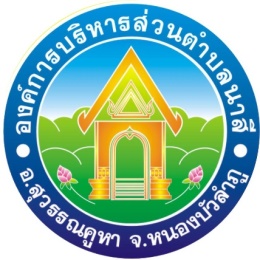 บันทึกความเข้าใจ (MOU)ความร่วมมือในการจัดบริการสาธารณะ เรื่อง 						ระหว่าง       องค์การบริหารส่วนตำบลนาสี	และ         	ชื่อหน่วยงาน		*************************		บันทึกความเข้าใจนี้ ทำขึ้น  ณ							 อำเภอ			 จังหวัด			เมื่อวันที่  					         ระหว่าง    	องค์การบริหารส่วนตำบลนาสี  	   โดย    นายกองค์การบริหารส่วนตำบลนาสี  	  และ	          (ชื่อหน่วยงาน)			โดย	  (ตำแหน่งผู้มีอำนาจลงนาม)			ทั้ง	ฝ่ายตกลงร่วมกันเพื่อดำเนินการ	(วัตถุประสงค์ของโครงการ)			   โดยมีรายละเอียดการดำเนินการ  ดังนี้	1.  	    (แผนการดำเนินงานและการบริหารการใช้จ่ายตามโครงการ)				2.  	    (งบประมาณ)										3.  	    (ขอบเขตความรับผิดชอบและกิจกรรมของการจัดบริการสาธารณะ)		เริ่มดำเนินงานตามบันทึกความเข้าใจนี้ ตั้งแต่วันที่			    สิ้นสุดวันที่	    		                          (ระบุระยะเวลาดำเนินงาน) (ถ้ามี)โดยมีเอกสารแนบท้าย จำนวน		ชุด 		บันทึกความเข้าใจนี้ทำขึ้นสองฉบับมีข้อความถูกต้องตรงกัน  ซึ่งทั้ง	 ฝ่ายได้อ่านและเข้าใจข้อความโดยตลอด  จึงได้ลงลายมือชื่อไว้เป็นสำคัญ        (ลงชื่อ)						        (ลงชื่อ)					      (นายวิเชียร  พูดเพราะ)				        (			    )          นายกองค์การบริหารส่วนตำบลนาสี		     ตำแหน่ง				        (ลงชื่อ)			     พยาน		        (ลงชื่อ)			        พยาน	       (			    )				       (			      )     ตำแหน่ง						     ตำแหน่ง			      	        